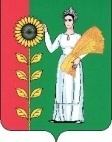 СОВЕТ ДЕПУТАТОВ    СЕЛЬСКОГО ПОСЕЛЕНИЯ                                                                                   БОГОРОДИЦКИЙ  СЕЛЬСОВЕТ                                                                       Добринского муниципального района Липецкой области                                34-я сессия  VI-го созываРЕШЕНИЕ      13.01.2023                                ж.д.ст.Плавица	                     №110-рсО внесении изменений в Положение «О денежном содержании и социальных гарантиях, лиц замещающих должности муниципальной службы администрации сельского поселения Богородицкий сельсовет Добринского муниципального района»               Рассмотрев представленный администрацией сельского поселения Богородицкий сельсовет проект изменений в Положение «О денежном содержании и социальных гарантиях, лиц замещающих должности муниципальной службы администрации сельского поселения Богородицкий сельсовет Добринского муниципального района», принятое решением Совета депутатов сельского поселения Богородицкий сельсовет Добринского муниципального района от 10.12.2019г.  № 203-рс, руководствуясь Уставом сельского поселения Совет депутатов сельского поселения Богородицкий сельсовет, постановлением Правительства Липецкой области № 317 от 19.12.2022г.          РЕШИЛ:1. Принять изменения в Положение «О денежном содержании и социальных гарантиях лиц, замещающих должности муниципальной службы администрации сельского поселения Богородицкий сельсовет Добринского муниципального района», принятое решением Совета депутатов сельского поселения Богородицкий сельсовет Добринского муниципального района от 10.12.2019г.  № 203-рс (прилагается).2. Направить указанный нормативный правовой акт главе сельского поселения для подписания и официального обнародования.        3.  Настоящее   решение    вступает    в    силу    со    дня    его    официального            обнародования и распространяется на правоотношения, возникшие с 1 января         2023 года.Председатель Совета депутатов      сельского поселенияБогородицкий сельсовет                                                       Н.А. Бахтина   Приняты  Решением Совета депутатовсельского поселения Богородицкий сельсоветДобринского муниципального районаЛипецкой области Российской Федерации                                                                            от 13.01.2023г. № 110-рсИзменения в Положение о денежном содержании и социальных гарантиях лиц, замещающих должности муниципальной службы администрации сельского поселения Богородицкий сельсовет Добринского муниципального района 1. Внести в Положение о денежном содержании и социальных гарантиях лиц, замещающих должности муниципальной службы администрации сельского поселения Богородицкий сельсовет Добринского муниципального района, принятого решением Совета депутатов сельского поселения Богородицкий сельсовет от 10.12.2019г.  № 203-рс (с внесенными изменениями решениями Совета депутатов сельского поселения Богородицкий сельсовет от 21.12.2020 г. № 19-рс, от 27.12.2021 г № 73-рс) следующие изменения:Пункт 3 Статьи 2 «Оклад за классный чин муниципальным служащим устанавливается в следующих размерах» изложить в следующей редакции:Приложение №1 к Положению «О денежном содержании и социальных гарантиях лиц, замещающих должности муниципальной службы администрации сельского поселения Богородицкий сельсовет Добринского муниципального района» изложить в новой редакции:                                                Размеры
должностных окладов и ежемесячного денежного поощрения лиц, замещающих должности муниципальной службысельского поселения Богородицкий сельсовет
Глава сельского поселенияБогородицкий сельсовет	А.И. ОвчинниковРеферент муниципальной службы Липецкой области 1 класса1 950Референт муниципальной службы Липецкой области 2 класса1 300Референт муниципальной службы Липецкой области 3 класса650Секретарь муниципальной службы Липецкой области 1 класса1 161Секретарь муниципальной службы Липецкой области 2 класса775Секретарь муниципальной службы Липецкой области 3 класса388Наименование должностей(7 группа) Размер должностного оклада (в рублях)Ежемесячное денежноепоощрение(должностныхокладов)Главный специалист-эксперт6 4941,2Старший специалист 1 разряда5 6831,2Специалист 1 разряда4 9181,0